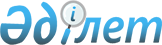 Об утверждении государственного образовательного заказа на подготовку кадров с высшим и послевузовским образованием на 2022-2023 учебный годПостановление акимата Карагандинской области от 1 августа 2022 года № 49/01. Зарегистрировано в Министерстве юстиции Республики Казахстан 3 августа 2022 года № 29013
      В соответствии с подпунктом 1-13) пункта 1 статьи 27 Закона Республики Казахстан "О местном государственном управлении и самоуправлении в Республике Казахстан", с подпунктом 8) пункта 2 статьи 6 Закона Республики Казахстан "Об образовании", акимат Карагандинской области ПОСТАНОВЛЯЕТ:
      1. Утвердить государственный образовательный заказ на подготовку кадров с высшим и послевузовским образованием на 2022 – 2023 учебный год согласно приложениям 1 и 2 к настоящему постановлению.
      2. Контроль за исполнением настоящего постановления возложить на курирующего заместителя акима области.
      3. Настоящее постановление вводится в действие по истечении десяти календарных дней после дня его первого официального опубликования. Государственный образовательный заказ на подготовку кадров с высшим образованием на 2022-2023 учебный год (за счет местного бюджета) Государственный образовательный заказ на подготовку кадров с послевузовским образованием на 2022-2023 учебный год (за счет местного бюджета)
					© 2012. РГП на ПХВ «Институт законодательства и правовой информации Республики Казахстан» Министерства юстиции Республики Казахстан
				
      Аким Карагандинской области

Ж. Қасымбек
Приложение 1
к постановлению
акимата Карагандинской области
от 1 августа 2022 года
№ 49/01
№
Код и классификация области образования
Код и классификация направлений подготовки
Объем государственного образовательного заказа на 2022-2023 учебный год (количество мест)
Средняя стоимость расходов на обучение одного студента за учебный год (тенге) очное обучение
Средняя стоимость расходов на обучение одного студента за учебный год (тенге) очное обучение
№
Код и классификация области образования
Код и классификация направлений подготовки
Объем государственного образовательного заказа на 2022-2023 учебный год (количество мест)
организации высшего и (или) послевузовского образования с особым статусом
другие организации высшего и (или) послевузовского образования
Направление подготовки - бакалавриат
Направление подготовки - бакалавриат
Направление подготовки - бакалавриат
Направление подготовки - бакалавриат
Направление подготовки - бакалавриат
Направление подготовки - бакалавриат
6В01 - Педагогические науки
6В01 - Педагогические науки
6В01 - Педагогические науки
6В01 - Педагогические науки
6В01 - Педагогические науки
6В01 - Педагогические науки
1
6В013 Подготовка учителей без предметной специализации
В003 - Педагогика и методика начального обучения
2
1 010900
901 000
2
6В014 Подготовка учителей с предметной специализацией общего развития
В005 - Подготовка учителей физической культуры
10
1 010900
901 000
3
6В015 Подготовка учителей по естественнонаучным предметам
В009 - Подготовка учителей математики
5
1 010900
901 000
3
6В015 Подготовка учителей по естественнонаучным предметам
В010 - Подготовка учителей физики
3
1 010900
901 000
4
6В017 Подготовка учителей по языкам и литературе
В017 - Подготовка учителей русского языка и литературы
5
1 010900
901 000
4
6В017 Подготовка учителей по языкам и литературе
В018 - Подготовка учителей иностранного языка
5
1 010900
901 000
Всего
30Приложение 2
к постановлению
акимата Карагандинской области
от
1 августа 2022 года
№ 49/01
№
Код и классификация области образования
Перечень медицинских специальностей программ резидентуры
Объем государственного образовательного заказа на 2022-2023 учебный год (количество мест)
Средняя стоимость расходов на обучение одного врача-резидента в год (тенге) очное обучение
Средняя стоимость расходов на обучение одного врача-резидента в год (тенге) очное обучение
№
Код и классификация области образования
Перечень медицинских специальностей программ резидентуры
Объем государственного образовательного заказа на 2022-2023 учебный год (количество мест)
организации высшего и (или) послевузовского образования с особым статусом
другие организации высшего и (или) послевузовского образования
Направление подготовки - резидентура
Направление подготовки - резидентура
Направление подготовки - резидентура
Направление подготовки - резидентура
Направление подготовки - резидентура
Направление подготовки - резидентура
1
7R01 Здравоохранение (медицина)
R011 - Инфекционные болезни взрослая, детская
5
1 939900
1 398900
2
7R01 Здравоохранение (медицина)
R017 - Анестезиология и реаниматология взрослая, детская
20
1 939900
1 398900
3
7R01 Здравоохранение (медицина)
R030 - Педиатрия
5
1 939900
1 398900
4
7R01 Здравоохранение (медицина)
R031 - Неонатология
5
1 939900
1 398900
5
7R01 Здравоохранение (медицина)
R032 - Акушерство и гинекология взрослая, детская
20
1 939900
1 398900
6
7R01 Здравоохранение (медицина)
R039 - Терапия
5
1 939900
1 398900
Всего
60